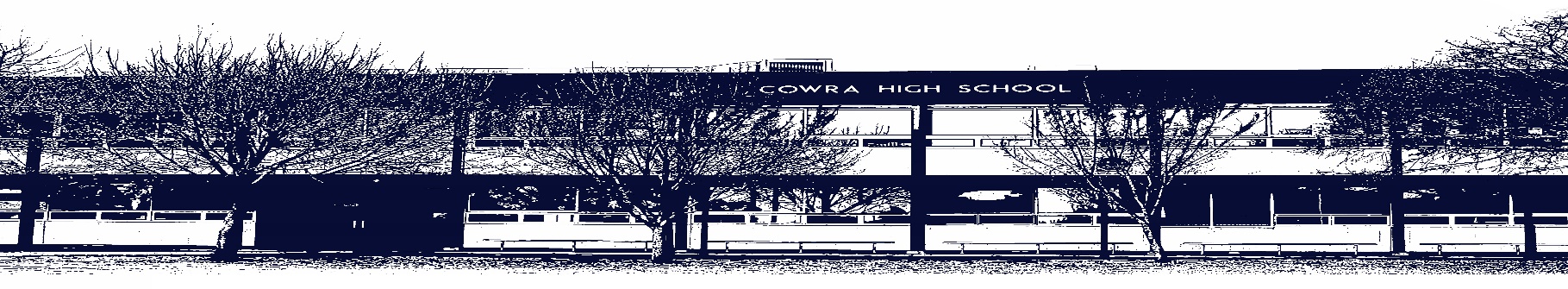 COWRA HIGH SCHOOLASSESSMENT TASK COVER SHEETThis sheet must be attached to the front of your Assessment Task and submitted to your class teacher on or before the due date.Student’s Name:	_________________________________________Course:		English ExtensionAssessment Task:	Imaginative Writing and Reflection StatementDate Due:		Monday Week 10, Term 1 	Date Received:	_______________	Extension granted   _____ days	Other circumstances ~ documents attachedI certify:This assignment is entirely my own work and all borrowed material has been acknowledgedThe material contained in this assignment has not previously been submitted for assessment in any formal course of studyI retain in my possession a copy of this assignmentI understand that late assignments will be penalised unless an extension has been granted by Deputy Principal - CurriculumStudent’s Signature:  ____________________________-------------------------------------------------------------------------------------------------------------------------------COWRA HIGH SCHOOLAssessment Task (Student’s Copy)Student’s Name:	_________________________________________Course:		English ExtensionTeacher:		BurrellAssessment Task received by:	_________________________________________Signature:  _________________________________________Date:  ______________________		Time:  ______________________Please detach this if the Assessment Task has been handed in to the office and give to student to keep for their own records.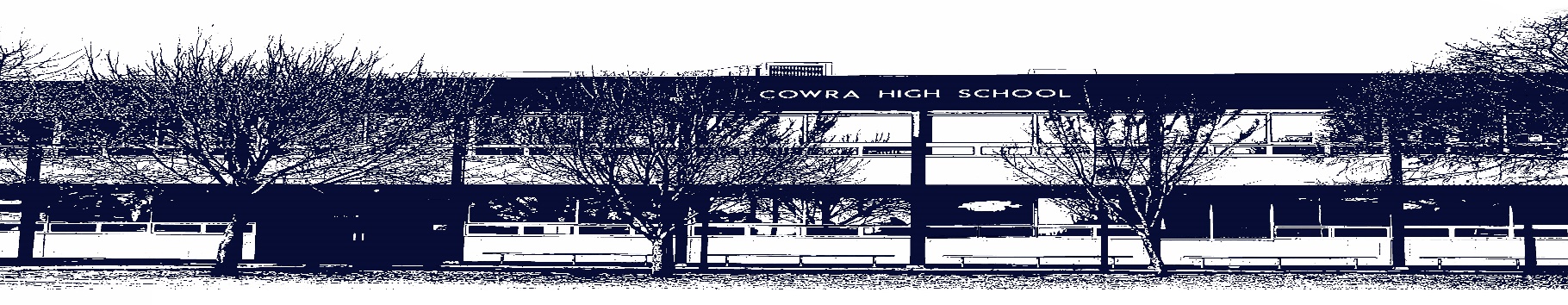 COWRA HIGH SCHOOLAssessment Task Submission PolicySubmission of assessment tasks by students must follow faculty guidelines. There are basically four types of assessment tasks:In Class Assessment Tasks ~ these tasks are supervised by the class teacher and collected by the class teacher at the conclusion of the assessment task. It is the responsible of the student who miss in class assessment tasks to contact the Head Teacher of that faculty.Formal Examinations ~ at the conclusion of any formal examination the assessment task papers are to be collected and returned to the relevant faculty teacher.Major Projects / Pieces of Work ~ these items, due to their size, are usually kept in the appropriate faculty location. Major works and projects should be kept in safe locations that minimises the risk of damage. Any assessment task would be submitted directly to the teacher. A receipt for the task will be issued to students.Take Home Assessment Tasks ~ these are tasks that students are required to complete by a due date. Students should follow faculty submission guidelines regarding submission of these tasks.Guidelines for the Submission of Assessment Tasks When an assessment task is issued, the information provided to students will include:a clear statement of what the task involves and what the expectations of the student arean explanation of the marking criteria / outcomes to be assessedthe due date of submissionan assessment task submission cover sheet ~ see attachedTeachers should record the names of all students issued with the assessment task on a roll/class list and have the student acknowledge receipt of the assessment task by getting them to sign next to their name.Students must take their assessment task to the class teacher. They must be signed in on the class roll and keep their receiptAll students must keep a copy of their assessment task.Illness and Misadventure AppealsIf a student fails to submit an assessment task by the due date and has a legitimate reason than normal illness and misadventure procedures will apply.REQUEST FOR ASSESSMENT EXTENSION PROCEDUREAssessment extensions will only be granted in exceptional circumstances. All requests need to be made in writing using the extension request form. In seeking an extension discuss your request with your teacher/Head Teacher at least three (3) days before the due date with work already completed. Forms for Illness/Misadventure and Extension can be accessed on theCowra High School Website.COWRA HIGH SCHOOLCOWRA HIGH SCHOOLCOWRA HIGH SCHOOLCOWRA HIGH SCHOOLCOWRA HIGH SCHOOLCOWRA HIGH SCHOOLCOWRA HIGH SCHOOLEnglish Extension Assessment TaskEnglish Extension Assessment TaskEnglish Extension Assessment TaskEnglish Extension Assessment TaskEnglish Extension Assessment TaskEnglish Extension Assessment TaskEnglish Extension Assessment TaskNAME:NAME:NAME:CLASS:  CLASS:  CLASS:  TEACHER:  BurrellCOURSE:  English ExtensionCOURSE:  English ExtensionTASK No:  1TASK No:  1TASK No:  1Unit:  Power and MoralityUnit:  Power and MoralityDATE DUE:  Monday 29th March, Week 10 DATE DUE:  Monday 29th March, Week 10 DATE DUE:  Monday 29th March, Week 10 DATE DUE:  Monday 29th March, Week 10 DATE DUE:  Monday 29th March, Week 10 DATE DUE:  Monday 29th March, Week 10 TIME DUE:  During classMARK:  /25WEIGHT:  30%WEIGHT:  30%WEIGHT:  30%PRESENTATION:  Imaginative Writing and                                            Reflection StatementPRESENTATION:  Imaginative Writing and                                            Reflection StatementPRESENTATION:  Imaginative Writing and                                            Reflection StatementSYLLABUS OUTCOMES: EE11-2 	analyses and experiments with language forms, features and structures of complex texts, evaluating their effects on meaning in familiar and new contextsEE11-3 	thinks deeply, broadly and flexibly in imaginative, creative, interpretive and critical ways to respond to, compose and explore the relationships between sophisticated textsEE11-6    reflects on and assesses the development of independent learning gained through the processes of research, writing and creativitySYLLABUS OUTCOMES: EE11-2 	analyses and experiments with language forms, features and structures of complex texts, evaluating their effects on meaning in familiar and new contextsEE11-3 	thinks deeply, broadly and flexibly in imaginative, creative, interpretive and critical ways to respond to, compose and explore the relationships between sophisticated textsEE11-6    reflects on and assesses the development of independent learning gained through the processes of research, writing and creativitySYLLABUS OUTCOMES: EE11-2 	analyses and experiments with language forms, features and structures of complex texts, evaluating their effects on meaning in familiar and new contextsEE11-3 	thinks deeply, broadly and flexibly in imaginative, creative, interpretive and critical ways to respond to, compose and explore the relationships between sophisticated textsEE11-6    reflects on and assesses the development of independent learning gained through the processes of research, writing and creativitySYLLABUS OUTCOMES: EE11-2 	analyses and experiments with language forms, features and structures of complex texts, evaluating their effects on meaning in familiar and new contextsEE11-3 	thinks deeply, broadly and flexibly in imaginative, creative, interpretive and critical ways to respond to, compose and explore the relationships between sophisticated textsEE11-6    reflects on and assesses the development of independent learning gained through the processes of research, writing and creativitySYLLABUS OUTCOMES: EE11-2 	analyses and experiments with language forms, features and structures of complex texts, evaluating their effects on meaning in familiar and new contextsEE11-3 	thinks deeply, broadly and flexibly in imaginative, creative, interpretive and critical ways to respond to, compose and explore the relationships between sophisticated textsEE11-6    reflects on and assesses the development of independent learning gained through the processes of research, writing and creativitySYLLABUS OUTCOMES: EE11-2 	analyses and experiments with language forms, features and structures of complex texts, evaluating their effects on meaning in familiar and new contextsEE11-3 	thinks deeply, broadly and flexibly in imaginative, creative, interpretive and critical ways to respond to, compose and explore the relationships between sophisticated textsEE11-6    reflects on and assesses the development of independent learning gained through the processes of research, writing and creativitySYLLABUS OUTCOMES: EE11-2 	analyses and experiments with language forms, features and structures of complex texts, evaluating their effects on meaning in familiar and new contextsEE11-3 	thinks deeply, broadly and flexibly in imaginative, creative, interpretive and critical ways to respond to, compose and explore the relationships between sophisticated textsEE11-6    reflects on and assesses the development of independent learning gained through the processes of research, writing and creativityDESCRIPTION OF TASK:Part 1: Creative Writing – Task DescriptionUse one of the images provided as the basis for the setting of an original imaginative piece that explores the nature of power and morality. Your final piece must be no more than 1500 words.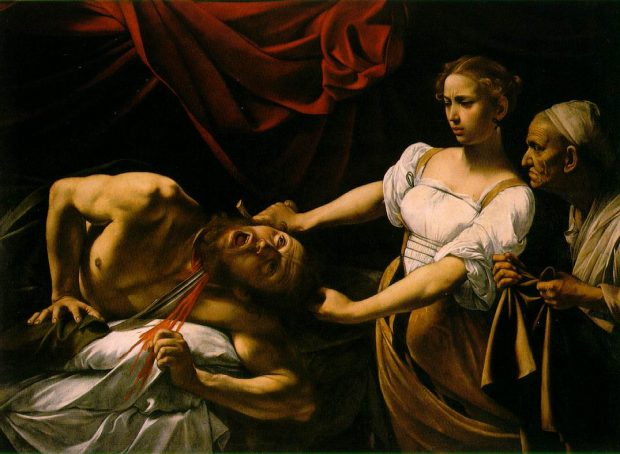 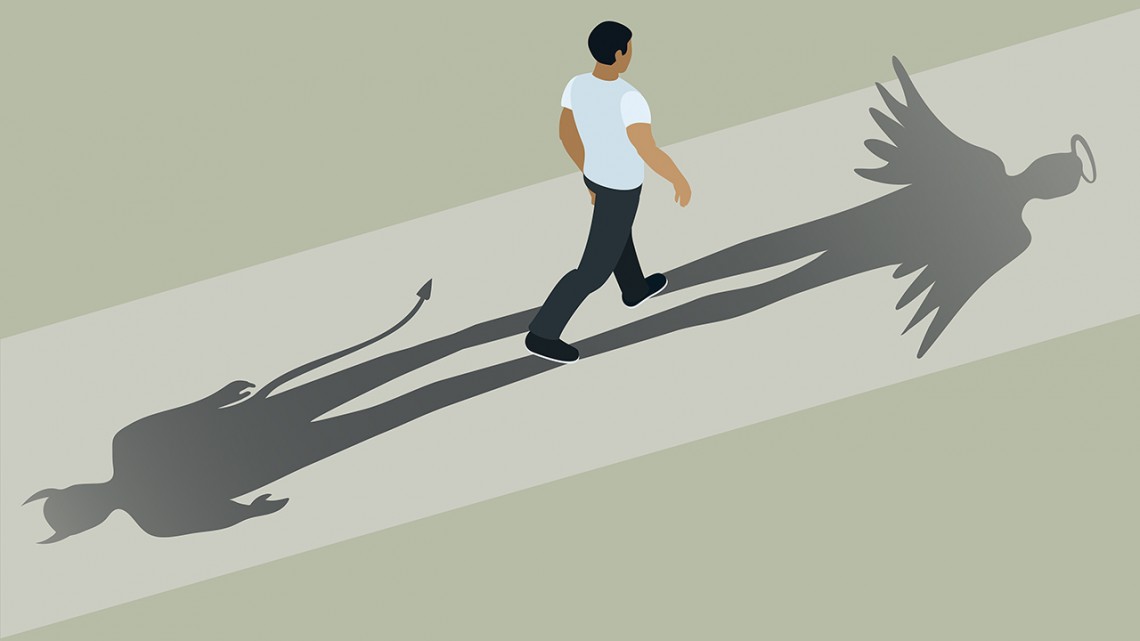 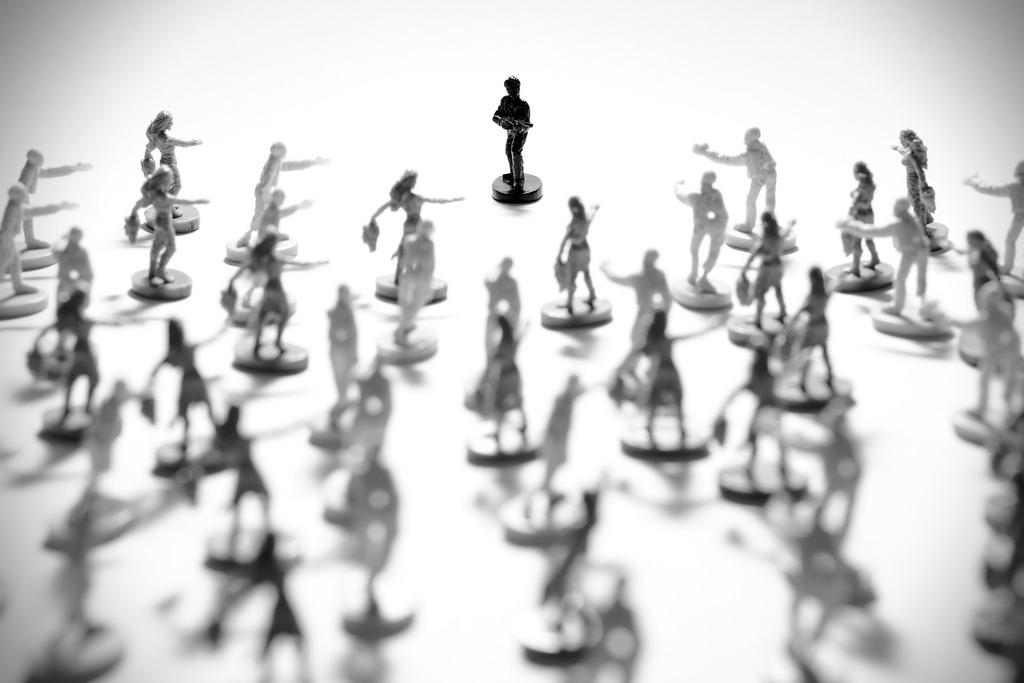 Part 2: Drafting and Peer Feedback – Task DescriptionThis task is designed to help students plan, draft, edit and publish a high quality piece of creative writing.Alongside the creative piece, students are also required to submit:detailed plans for their creative pieceat least one earlier draft of their workthe ‘Feedback Sheet’ completed by someone other than a teacherThrough responding to and composing a wide range of complex texts and through the critical study of texts, students will develop knowledge, understanding and skills in order to:articulate and communicate understanding through speaking, listening, reading, writing, viewing and representingcraft language to shape meaning and express imaginative, creative, interpretive and critical responses to a range of textsexpress imaginative, creative, interpretive and critical ideas based on sophisticated analysis and theorising about complex texts and valuesexpress understanding of how cultural, historical and social contexts are represented in critical and creative textsreflect upon and evaluate their own processes of learning and creativity.DESCRIPTION OF TASK:Part 1: Creative Writing – Task DescriptionUse one of the images provided as the basis for the setting of an original imaginative piece that explores the nature of power and morality. Your final piece must be no more than 1500 words.Part 2: Drafting and Peer Feedback – Task DescriptionThis task is designed to help students plan, draft, edit and publish a high quality piece of creative writing.Alongside the creative piece, students are also required to submit:detailed plans for their creative pieceat least one earlier draft of their workthe ‘Feedback Sheet’ completed by someone other than a teacherThrough responding to and composing a wide range of complex texts and through the critical study of texts, students will develop knowledge, understanding and skills in order to:articulate and communicate understanding through speaking, listening, reading, writing, viewing and representingcraft language to shape meaning and express imaginative, creative, interpretive and critical responses to a range of textsexpress imaginative, creative, interpretive and critical ideas based on sophisticated analysis and theorising about complex texts and valuesexpress understanding of how cultural, historical and social contexts are represented in critical and creative textsreflect upon and evaluate their own processes of learning and creativity.DESCRIPTION OF TASK:Part 1: Creative Writing – Task DescriptionUse one of the images provided as the basis for the setting of an original imaginative piece that explores the nature of power and morality. Your final piece must be no more than 1500 words.Part 2: Drafting and Peer Feedback – Task DescriptionThis task is designed to help students plan, draft, edit and publish a high quality piece of creative writing.Alongside the creative piece, students are also required to submit:detailed plans for their creative pieceat least one earlier draft of their workthe ‘Feedback Sheet’ completed by someone other than a teacherThrough responding to and composing a wide range of complex texts and through the critical study of texts, students will develop knowledge, understanding and skills in order to:articulate and communicate understanding through speaking, listening, reading, writing, viewing and representingcraft language to shape meaning and express imaginative, creative, interpretive and critical responses to a range of textsexpress imaginative, creative, interpretive and critical ideas based on sophisticated analysis and theorising about complex texts and valuesexpress understanding of how cultural, historical and social contexts are represented in critical and creative textsreflect upon and evaluate their own processes of learning and creativity.DESCRIPTION OF TASK:Part 1: Creative Writing – Task DescriptionUse one of the images provided as the basis for the setting of an original imaginative piece that explores the nature of power and morality. Your final piece must be no more than 1500 words.Part 2: Drafting and Peer Feedback – Task DescriptionThis task is designed to help students plan, draft, edit and publish a high quality piece of creative writing.Alongside the creative piece, students are also required to submit:detailed plans for their creative pieceat least one earlier draft of their workthe ‘Feedback Sheet’ completed by someone other than a teacherThrough responding to and composing a wide range of complex texts and through the critical study of texts, students will develop knowledge, understanding and skills in order to:articulate and communicate understanding through speaking, listening, reading, writing, viewing and representingcraft language to shape meaning and express imaginative, creative, interpretive and critical responses to a range of textsexpress imaginative, creative, interpretive and critical ideas based on sophisticated analysis and theorising about complex texts and valuesexpress understanding of how cultural, historical and social contexts are represented in critical and creative textsreflect upon and evaluate their own processes of learning and creativity.DESCRIPTION OF TASK:Part 1: Creative Writing – Task DescriptionUse one of the images provided as the basis for the setting of an original imaginative piece that explores the nature of power and morality. Your final piece must be no more than 1500 words.Part 2: Drafting and Peer Feedback – Task DescriptionThis task is designed to help students plan, draft, edit and publish a high quality piece of creative writing.Alongside the creative piece, students are also required to submit:detailed plans for their creative pieceat least one earlier draft of their workthe ‘Feedback Sheet’ completed by someone other than a teacherThrough responding to and composing a wide range of complex texts and through the critical study of texts, students will develop knowledge, understanding and skills in order to:articulate and communicate understanding through speaking, listening, reading, writing, viewing and representingcraft language to shape meaning and express imaginative, creative, interpretive and critical responses to a range of textsexpress imaginative, creative, interpretive and critical ideas based on sophisticated analysis and theorising about complex texts and valuesexpress understanding of how cultural, historical and social contexts are represented in critical and creative textsreflect upon and evaluate their own processes of learning and creativity.DESCRIPTION OF TASK:Part 1: Creative Writing – Task DescriptionUse one of the images provided as the basis for the setting of an original imaginative piece that explores the nature of power and morality. Your final piece must be no more than 1500 words.Part 2: Drafting and Peer Feedback – Task DescriptionThis task is designed to help students plan, draft, edit and publish a high quality piece of creative writing.Alongside the creative piece, students are also required to submit:detailed plans for their creative pieceat least one earlier draft of their workthe ‘Feedback Sheet’ completed by someone other than a teacherThrough responding to and composing a wide range of complex texts and through the critical study of texts, students will develop knowledge, understanding and skills in order to:articulate and communicate understanding through speaking, listening, reading, writing, viewing and representingcraft language to shape meaning and express imaginative, creative, interpretive and critical responses to a range of textsexpress imaginative, creative, interpretive and critical ideas based on sophisticated analysis and theorising about complex texts and valuesexpress understanding of how cultural, historical and social contexts are represented in critical and creative textsreflect upon and evaluate their own processes of learning and creativity.DESCRIPTION OF TASK:Part 1: Creative Writing – Task DescriptionUse one of the images provided as the basis for the setting of an original imaginative piece that explores the nature of power and morality. Your final piece must be no more than 1500 words.Part 2: Drafting and Peer Feedback – Task DescriptionThis task is designed to help students plan, draft, edit and publish a high quality piece of creative writing.Alongside the creative piece, students are also required to submit:detailed plans for their creative pieceat least one earlier draft of their workthe ‘Feedback Sheet’ completed by someone other than a teacherThrough responding to and composing a wide range of complex texts and through the critical study of texts, students will develop knowledge, understanding and skills in order to:articulate and communicate understanding through speaking, listening, reading, writing, viewing and representingcraft language to shape meaning and express imaginative, creative, interpretive and critical responses to a range of textsexpress imaginative, creative, interpretive and critical ideas based on sophisticated analysis and theorising about complex texts and valuesexpress understanding of how cultural, historical and social contexts are represented in critical and creative textsreflect upon and evaluate their own processes of learning and creativity.MARKING CRITERIA:Feedback SheetWhen students receive regular feedback, it gives them the opportunity to develop and refine their written responses.  As such, student are asked to nominate a person that they trust to read and edit their writing.  This ‘editor’ doesn’t have to be someone who is perfect in the subject of English.  Instead it should be someone who cares about the student and is willing to give them a helping hand.The editor is encouraged to do two things.  Firstly, it would be helpful if they could make corrections directly on the piece of writing with a red pen.  The following code may help with this process:Spelling: circle and correct misspelled wordsPunctuation:  add punctuation marks or circle punctuation that has been used incorrectlyGrammar and expression: use a ‘wriggly’ line to underline sentences that are repetitive, contain incorrect grammar or sound awkward.New paragraph: use a square bracket to indicate where a new paragraph should startAdditional details:  Use an arrow to add additional words or detailsSecondly, the editor is encouraged to fill in the following table;What do you think they have done well?What can they do to improve and develop their response?Editors, please fill in the details below:Students name:  Editor’s name:   Relationship to student:Date edited:Signature of editor:MARKING CRITERIA:Feedback SheetWhen students receive regular feedback, it gives them the opportunity to develop and refine their written responses.  As such, student are asked to nominate a person that they trust to read and edit their writing.  This ‘editor’ doesn’t have to be someone who is perfect in the subject of English.  Instead it should be someone who cares about the student and is willing to give them a helping hand.The editor is encouraged to do two things.  Firstly, it would be helpful if they could make corrections directly on the piece of writing with a red pen.  The following code may help with this process:Spelling: circle and correct misspelled wordsPunctuation:  add punctuation marks or circle punctuation that has been used incorrectlyGrammar and expression: use a ‘wriggly’ line to underline sentences that are repetitive, contain incorrect grammar or sound awkward.New paragraph: use a square bracket to indicate where a new paragraph should startAdditional details:  Use an arrow to add additional words or detailsSecondly, the editor is encouraged to fill in the following table;What do you think they have done well?What can they do to improve and develop their response?Editors, please fill in the details below:Students name:  Editor’s name:   Relationship to student:Date edited:Signature of editor:MARKING CRITERIA:Feedback SheetWhen students receive regular feedback, it gives them the opportunity to develop and refine their written responses.  As such, student are asked to nominate a person that they trust to read and edit their writing.  This ‘editor’ doesn’t have to be someone who is perfect in the subject of English.  Instead it should be someone who cares about the student and is willing to give them a helping hand.The editor is encouraged to do two things.  Firstly, it would be helpful if they could make corrections directly on the piece of writing with a red pen.  The following code may help with this process:Spelling: circle and correct misspelled wordsPunctuation:  add punctuation marks or circle punctuation that has been used incorrectlyGrammar and expression: use a ‘wriggly’ line to underline sentences that are repetitive, contain incorrect grammar or sound awkward.New paragraph: use a square bracket to indicate where a new paragraph should startAdditional details:  Use an arrow to add additional words or detailsSecondly, the editor is encouraged to fill in the following table;What do you think they have done well?What can they do to improve and develop their response?Editors, please fill in the details below:Students name:  Editor’s name:   Relationship to student:Date edited:Signature of editor:MARKING CRITERIA:Feedback SheetWhen students receive regular feedback, it gives them the opportunity to develop and refine their written responses.  As such, student are asked to nominate a person that they trust to read and edit their writing.  This ‘editor’ doesn’t have to be someone who is perfect in the subject of English.  Instead it should be someone who cares about the student and is willing to give them a helping hand.The editor is encouraged to do two things.  Firstly, it would be helpful if they could make corrections directly on the piece of writing with a red pen.  The following code may help with this process:Spelling: circle and correct misspelled wordsPunctuation:  add punctuation marks or circle punctuation that has been used incorrectlyGrammar and expression: use a ‘wriggly’ line to underline sentences that are repetitive, contain incorrect grammar or sound awkward.New paragraph: use a square bracket to indicate where a new paragraph should startAdditional details:  Use an arrow to add additional words or detailsSecondly, the editor is encouraged to fill in the following table;What do you think they have done well?What can they do to improve and develop their response?Editors, please fill in the details below:Students name:  Editor’s name:   Relationship to student:Date edited:Signature of editor:MARKING CRITERIA:Feedback SheetWhen students receive regular feedback, it gives them the opportunity to develop and refine their written responses.  As such, student are asked to nominate a person that they trust to read and edit their writing.  This ‘editor’ doesn’t have to be someone who is perfect in the subject of English.  Instead it should be someone who cares about the student and is willing to give them a helping hand.The editor is encouraged to do two things.  Firstly, it would be helpful if they could make corrections directly on the piece of writing with a red pen.  The following code may help with this process:Spelling: circle and correct misspelled wordsPunctuation:  add punctuation marks or circle punctuation that has been used incorrectlyGrammar and expression: use a ‘wriggly’ line to underline sentences that are repetitive, contain incorrect grammar or sound awkward.New paragraph: use a square bracket to indicate where a new paragraph should startAdditional details:  Use an arrow to add additional words or detailsSecondly, the editor is encouraged to fill in the following table;What do you think they have done well?What can they do to improve and develop their response?Editors, please fill in the details below:Students name:  Editor’s name:   Relationship to student:Date edited:Signature of editor:MARKING CRITERIA:Feedback SheetWhen students receive regular feedback, it gives them the opportunity to develop and refine their written responses.  As such, student are asked to nominate a person that they trust to read and edit their writing.  This ‘editor’ doesn’t have to be someone who is perfect in the subject of English.  Instead it should be someone who cares about the student and is willing to give them a helping hand.The editor is encouraged to do two things.  Firstly, it would be helpful if they could make corrections directly on the piece of writing with a red pen.  The following code may help with this process:Spelling: circle and correct misspelled wordsPunctuation:  add punctuation marks or circle punctuation that has been used incorrectlyGrammar and expression: use a ‘wriggly’ line to underline sentences that are repetitive, contain incorrect grammar or sound awkward.New paragraph: use a square bracket to indicate where a new paragraph should startAdditional details:  Use an arrow to add additional words or detailsSecondly, the editor is encouraged to fill in the following table;What do you think they have done well?What can they do to improve and develop their response?Editors, please fill in the details below:Students name:  Editor’s name:   Relationship to student:Date edited:Signature of editor:MARKING CRITERIA:Feedback SheetWhen students receive regular feedback, it gives them the opportunity to develop and refine their written responses.  As such, student are asked to nominate a person that they trust to read and edit their writing.  This ‘editor’ doesn’t have to be someone who is perfect in the subject of English.  Instead it should be someone who cares about the student and is willing to give them a helping hand.The editor is encouraged to do two things.  Firstly, it would be helpful if they could make corrections directly on the piece of writing with a red pen.  The following code may help with this process:Spelling: circle and correct misspelled wordsPunctuation:  add punctuation marks or circle punctuation that has been used incorrectlyGrammar and expression: use a ‘wriggly’ line to underline sentences that are repetitive, contain incorrect grammar or sound awkward.New paragraph: use a square bracket to indicate where a new paragraph should startAdditional details:  Use an arrow to add additional words or detailsSecondly, the editor is encouraged to fill in the following table;What do you think they have done well?What can they do to improve and develop their response?Editors, please fill in the details below:Students name:  Editor’s name:   Relationship to student:Date edited:Signature of editor: